Università degli studi di Padova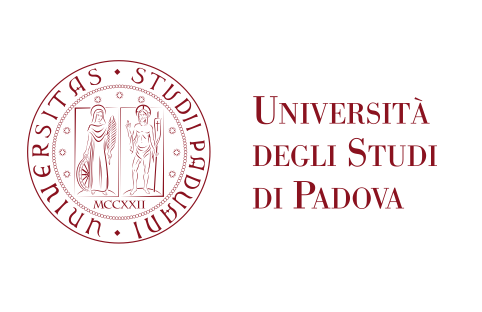 Dipartimento di Studi Linguistici e LetterariCorso di Laurea Triennale inLettereTesi di LaureaTitolo dell’elaboratoRelatore							              Laureando/aProf./Prof.ssa Nome Cognome				         Nome Cognome    n° matricola XXXXXX / LTLTAnno Accademico xxxx / xxxxIndiceIntroduzioneIntroduzione introduzione introduzione introduzione introduzione introduzione introduzione introduzione introduzione introduzioneTitolo capitolo1. Titolo paragrafo primo livello1.2. Titolo paragrafo secondo livello1.2.1. Titolo paragrafo terzo livelloParagrafo paragrafo paragrafo paragrafo paragrafo paragrafo paragrafo paragrafo paragrafo paragrafo paragrafo paragrafo paragrafo paragrafo paragrafo paragrafo paragrafo paragrafo paragrafo paragrafo paragrafo paragrafo paragrafo paragrafo paragrafo paragrafo paragrafo paragrafo paragrafo paragrafo paragrafoCitazione citazione citazione citazione citazione citazione citazione citazione citazione citazione citazione citazione citazione citazione citazione citazione citazione citazione citazione citazione citazione citazione citazione citazione citazione citazione citazione citazione citazione citazione citazione citazione citazione citazione ConclusioniConclusioni conclusioni conclusioni conclusioni conclusioni conclusioni conclusioni conclusioni conclusioni conclusioni conclusioni conclusioni conclusioni conclusioni conclusioni conclusioni conclusioni conclusioni conclusioni conclusioni conclusioni conclusioniBibliografiaBibliografiaBibliografiaBibliografiaBibliografiaBibliografiaBibliografia